White Chocolate Macadamia Cranberry DreamsMakes about 12-18 cookies250	mL	sifted all-purpose flour		1	med	egg, slightly beaten1½ 	mL	baking soda				5	mL	vanilla1	mL	salt					80	mL	vanilla baking chips60	mL	white sugar				80	mL	chopped macadamia nuts80	mL	packed light brown sugar		80	mL	dried cranberries80	mL	butter, softenedDAY 1:In a medium bowl, set aside flour, baking soda and salt.In a larger bowl, cream together white sugar, light brown sugar and butter (do not use shortening). Add slightly beaten eggs and vanilla. Mix to combine.Add flour mixture and stir until just combined.Using a wooden spoon, stir in vanilla chips, macadamia nuts and dried cranberries.Roll dough into a roll/log about 5 cm/2” in diameter. Wrap carefully in double layers of plastic wrap and label with block and unit #.Chill or freeze dough. If freezing, thaw at least ½ hour before proceeding.** Note: If making at home, dough may be portioned and baked after one hour.DAY 2:Preheat oven to 350ºF (175ºC).Unwrap dough and slice evenly into 2½ cm/1” slices. Cut each slice into quarters and place on ungreased baking sheet, point up.Bake for 10-12 minutes or until just set and beginning to turn a light golden brown around the edges.Remove from oven and allow them to cool on pan. Cookies will be very soft until they cool and they will sink slightly on cooling. Transfer to a paper towel-covered wire rack to cool completely.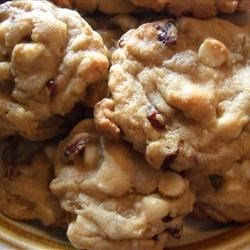 Adapted from recipe #10511 at Allrecipes.comM. Vint 2015